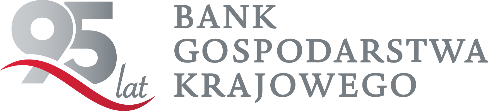 Masz biznes !Myślisz o rozwoju Firmy !Szukasz taniego finansowania !Weź udział w organizowanych przez BGK cyklu spotkań!Każde spotkanie składa się z dwóch części: Część I – merytoryczna Poświęcona jest pożyczkom unijnym, na wsparcie mikro, małych i średnich przedsiębiorców oraz start-upy. Podczas spotkania dowiesz się na co możesz wziąć pożyczkę i co na tym zyskasz. Część II – networkingowa Druga część spotkania ma charakter warsztatowy, podczas którego ekspert BGK opowie jakich wniosków i dokumentów będziesz potrzebować, jak należy je poprawnie przygotować i do kogo należy się zwrócić. Dlaczego warto wziąć udział w spotkaniu? Udział w spotkaniach jest bezpłatny, a w zamian otrzymujesz praktyczną wiedzę na temat pożyczek unijnych – na warunkach znacznie korzystniejszych niż rynkowe.     Z kolei dzięki pomocy eksperta BGK, z łatwością zapoznasz się z całą potrzebną dokumentacją. 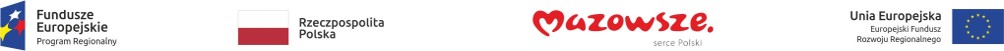 